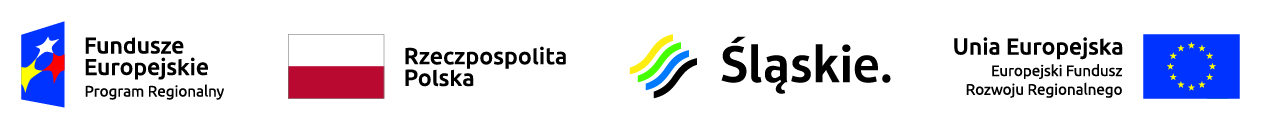 Zawiercie, 07.10.2019r.DZP/PN/57/2019OGŁOSZENIEWYNIKU PRZETARGU NIEOGRANICZONEGO NA Dostawę sprzętu medycznego w ramach projektu: „Poprawa jakości i dostępności do świadczeń zdrowotnych poprzez modernizację i doposażenie Szpitala Powiatowego w Zawierciu” – 13 pakietóww pakietach 1,2, 10 i 11.Zamawiający – Szpital Powiatowy w Zawierciu informuje, że w przetargu nieograniczonymw przedmiocie zamówienia wpłynęło - 8 ofert a w ww. pakietach - 1 oferta.Pakiet 1Z upoważnienia art. 93 ust. 1 pkt 1 Ustawy Pzp. Zamawiający unieważnia postępowanie o udzielenie zamówienia, z uwagi na fakt, iż nie złożono żadnej oferty niepodlegającej odrzuceniu.Pakiet 2Z upoważnienia art. 93 ust. 1 pkt 1 Ustawy Pzp. Zamawiający unieważnia postępowanie o udzielenie zamówienia, z uwagi na fakt, iż nie złożono żadnej oferty niepodlegającej odrzuceniu.Pakiet 10Wpłynęła 1 ofertaBowa International Sp. z o.o., Sp. k.ul. Obornicka 1062-002 ZłotkowoI.Kryterium - cena oferty brutto – 484 579, 26 zł.II. Kryterium - gwarancja – 24 miesiące III. Kryterium – czas reakcji serwisu do 48 h Z upoważnienia art. 93 ust. 1 pkt 4 Zamawiający unieważnia postępowanie o udzielenie zamówienia, z uwagi na fakt, iż cena najkorzystniejszej oferty przewyższa kwotę, którą zamawiający zamierza przeznaczyć na sfinansowanie zamówienia, tj. kwotę 246 000, 00 zł.Pakiet 11Z upoważnienia art. 93 ust. 1 pkt 1 Ustawy Pzp. Zamawiający unieważnia postępowanie o udzielenie zamówienia, z uwagi na fakt, iż nie złożono żadnej oferty niepodlegającej odrzuceniu.Dziękujemy za udział w postępowaniu.Wyk. 2 egz.Egz. nr 1 – Wykonawcy/ materiały postępowania – przesłano emailem Egz. nr 2 – tablica ogłoszeń